Publicado en Barcelona el 23/02/2024 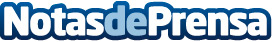 Dawex, Schneider Electric, Valeo, CEA y Prosyst unen sus fuerzas para crear Data4Industry-X, la solución de intercambio de datos de confianza para la industriaAúna el mejor expertise tecnológico e industrial de Francia para fomentar una industria europea competitiva y sostenible Datos de contacto:Noelia IglesiasTeam Lewis935228610Nota de prensa publicada en: https://www.notasdeprensa.es/dawex-schneider-electric-valeo-cea-y-prosyst Categorias: Inteligencia Artificial y Robótica Software Otras Industrias Sector Energético http://www.notasdeprensa.es